1.13	considerar la identificación de bandas de frecuencias para el futuro despliegue de las Telecomunicaciones Móviles Internacionales (IMT), incluidas posibles atribuciones adicionales al servicio móvil a título primario, de conformidad con la Resolución 238 (CMR-15);Resolución 238 (CMR-15) – Estudios sobre asuntos relacionados con las frecuencias para la identificación de las telecomunicaciones móviles internacionales, incluidas posibles atribuciones adicionales al servicio móvil a título primario en partes de la gama de frecuencias comprendida entre 24,25 y 86 GHz con miras al futuro desarrollo de las IMT para 2020 y años posterioresIntroducciónEn el marco del punto 1.13 del orden del día se estudian las atribuciones adicionales de espectro que podrían ser adecuadas para la prestación de servicios de banda ancha inalámbrica terrenal en la gama de frecuencias comprendida entre 24,25 GHz y 86 GHz. Para ello se tendrán en cuenta los siguientes elementos que se exponen en detalle en la Resolución 238:–	las necesidades de espectro para la componente terrenal de las IMT;–	los estudios de compartición y compatibilidad para las siguientes bandas de frecuencias:–	24,25-27,5 GHz, 37-40,5 GHz, 42,5-43,5 GHz, 45,5-47 GHz, 47,2-50,2 GHz, 50,4-52,6 GHz, 66-76 GHz y 81-86 GHz;–	31,8-33,4 GHz, 40,5-42,5 GHz y 47-47,2 GHz.Resumen de las propuestas europeas sobre las bandas de frecuenciasEstas propuestas apoyan la atribución de las bandas de frecuencias 24,25-27,5 GHz, 40,5-43,5 GHz y 66-71 GHz al servicio móvil a título primario en el Cuadro de atribución de bandas de frecuencias del Artículo 5 y la identificación para las IMT, según proceda.Estas propuestas no apoyan la atribución de las bandas de frecuencias 31,8-33,4 GHz, 47,0-47,2 GHz, 47,2-50,2 GHz, 50,4-52,6 GHz, 71-76 GHz y 81-86 GHz al servicio móvil a título primario en el Cuadro de atribución de bandas de frecuencias del Artículo 5 y la identificación para las IMT, según proceda.En relación con la banda 37-40,5 GHz, la propuesta europea recogida en la Parte 8 expone la opinión de la CEPT sobre dicha banda, incluidas las condiciones necesarias para garantizar la protección de los servicios establecidos en la banda 37-40,5 GHz y el SETS (pasivo) en la banda 36-37 GHz.Se apoya la supresión de la Resolución 238 (CMR-15).Las propuestas europeas que se resumen más arriba se dividen en los siguientes addenda:Addéndum 1	Parte 1 – Banda 24,25-27,5 GHzAddéndum 2	Parte 2 – Banda 31,8-33,4 GHzAddéndum 3	Parte 3 – Banda 37-40,5 GHzAddéndum 4	Parte 4 – Banda 40,5-43,5 GHzAddéndum 5	Parte 5 – Banda 47,0-47,2 GHzAddéndum 6	Parte 6 – Banda 47,2-50,2 GHzAddéndum 7	Parte 7 – Banda 50,4-52,6 GHzAddéndum 8	Parte 8 – Banda 66-71 GHzAddéndum 9	Parte 9 – Banda 71-76 GHzAddéndum 10	Parte 10 – Banda 81-86 GHzAddéndum 11	Parte 11 – Resolución 238 (CMR-15)______________Conferencia Mundial de Radiocomunicaciones (CMR-19)
Sharm el-Sheikh (Egipto), 28 de octubre – 22 de noviembre de 2019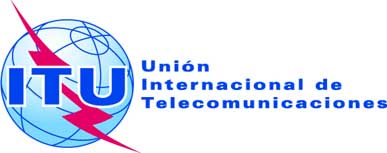 SESIÓN PLENARIAAddéndum 13 al
Documento 16-S4 de octubre de 2019Original: inglésPropuestas Comunes EuropeasPropuestas Comunes EuropeasPropuestas para los trabajos de la ConferenciaPropuestas para los trabajos de la ConferenciaPunto 1.13 del orden del díaPunto 1.13 del orden del día